TENDER ADDENDUM 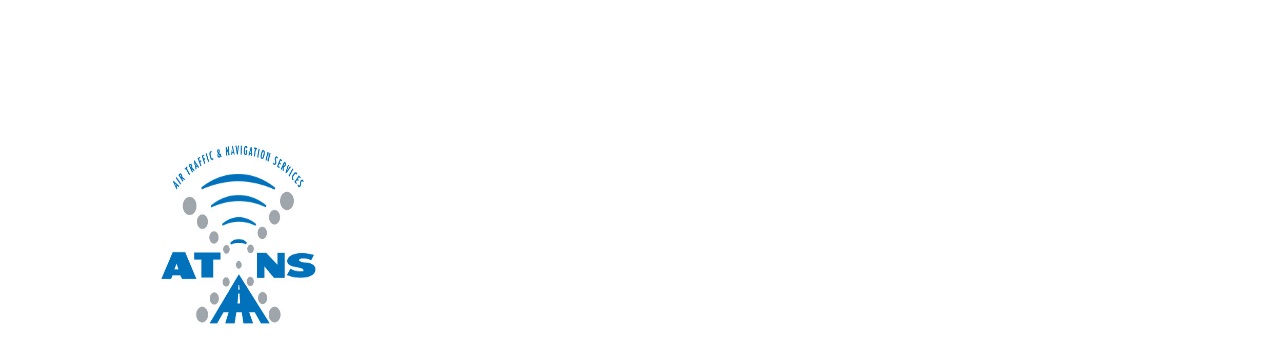 AIR TRAFFIC AND NAVIGATION SERVICES FOR:APPOINTMENT OF A SERVICE PROVIDER FOR THE SUPPLY, DELIVERY, INSTALLATION AND COMMISSIONING OF AN AIR TRAFFIC FLOW MANAGEMENT (ATFM) SYSTEM TO BE DEPLOYED IN THE MAIN ATC CENTRE AT THE O. R. TAMBO INTERNATIONAL AIRPORT (JOHANNESBURG).  THE PROJECT WILL FURTHERMORE ESTABLISH A DISASTER RECOVERY PLATFORM (TO BE DEPLOYED IN THE FAOR SSS BUILDING) AND A TRAINING SIMULATION PLATFORM (AT THE ATNS ATA (ATNS AVIATION TRAINING ACADEMY).RFPNO:  ATNS/HO/RFP004/FY22.23/ATFM REPLACEMENT SYSTEM ADDENDUM NO. 1 COMPILED BY 	 	            	 	               ATNS 	 	 	 	 	 	  Private Bag X15  	 	 	 	 	 	 	 	  KEMPTON PARK  	 	 	 	 	 	 	 	  1620  	 	 	 	 	 	 	 	 	 THIS ADDENDUM FORMS PART OF THE TENDER ABOVE MENTIONED DOCUMENT. Each tenderer for this contract shall incorporate the following amendments and additions in this tender. Each tenderer is required to acknowledge receipt and acceptance of the amendments and additions contained in this addendum and to submit the completed addendum with the tender. Corrections to Volume 1A overall thresholdPar 6.4.3.1 refers to 80% overall threshold and not 75%.The correct overall threshold is 75%.Corrections to Volume 1A Appendix AAppendix A was not updated to be aligned with the issued Volume 3 and 4.  The updated and corrected tables are attached to this addendum.AVAILABLE INFORMATION The available information will be sent to bidders via e-mail to those who attended the briefing session and will be available on the website under tenders. 3.	ACCEPTANCE AND INCORPORATION OF ADDENDUM NO. 1 I/We accept that Addendum No. 1 forms part of the tender documents. I/We confirm that I/We have noted the contents of this addendum have fully considered the addendum have incorporated the amendments and additions contained in this addendum in my/our tender for RFP No. ATNS/HO/RFP004/FY22.23/ATFM REPLACEMENT SYSTEMSIGNED ON BEHALF OF THE TENDERER: .................................................................................... NAME OF SIGNATORY (BLOCK LETTERS): ................................................................................... NAME OF TENDERER (BLOCK LETTERS):  ................................................................................... TENDERER’S ADDRESS:                              ....................................................................................                                                                        ..................................................................................... TENDERER’S TEL No.:                                   ................................................................................... TENDERER’S FAX No.:                                  .................................................................................... SIGNATURE OF WITNESSES:                     1. .................................................................................                                                                     2. .................................................................................... NAME OF WITNESSES:                     1. ............................................................................................ (BLOCK LETTERS)                                                           2................................................................................................ DATE:                                                   ...............................................................................................   	3 FORM FOR RECEIPT OF ADDENDUM No. 1 NB: This form for the receipt of Addendum No. 1 must be completed by the tenderer and submitted with the Tender document (must be attached),  FOR ATTENTION: N. SANGWENI  ATNSFOR  TENDER NAME:	RFP NO:  ATNS/HO/RFP004/FY22.23/ATFM REPLACEMENT SYSTEM I/We acknowledge receipt of Addendum No. 1 and have noted its contents. SIGNED ON BEHALF OF THE TENDERER   : ..................................................................... NAME OF SIGNATORY                                : ....................................................................... NAME AND ADDRESS OF TENDERER        :  .....................................................................                                                                           ......................................................................                                                                           ...................................................................... TEL No.                                                         :  ....................................................................... FAX No.                                                         :  ...................................................................... DATE:                                                              .......................................................................  TO : TO ALL TENDERERS                 DATE : 05 July 2022 FROM : N. SANGWENI               REF NR : RFP NO: ATNS/HO/RFP004/FY22.23/ATFM REPLACEMENT SYSTEMSUBJECT : ADDENDUM NO. 1  